Постоянный комитет по авторскому праву и смежным правамТридцать восьмая сессияЖенева, 1–5 апреля 2019 г.повесткА дняпринята Постоянным комитетомОткрытие сессииПринятие повестки дня тридцать восьмой сессииВыборы должностных лиц Аккредитация новых неправительственных организацийПринятие отчета о тридцать седьмой сессии Постоянного комитета по авторскому праву и смежным правамОхрана прав вещательных организацийОграничения и исключения в интересах библиотек и архивовОграничения и исключения для образовательных и научно-исследовательских учреждений и лиц с другими ограниченными способностямиПрочие вопросыПредложение о проведении исследования в области использования авторского права в цифровой средеПредложение Сенегала и Конго включить вопрос о праве долевого участия (право следования) в повестку дня будущей работы Постоянного комитета по авторскому праву и смежным правам Всемирной организации интеллектуальной собственностиПредложение Российской Федерации об укреплении охраны прав режиссеров-постановщиков на международном уровнеЗакрытие сессии[Конец документа]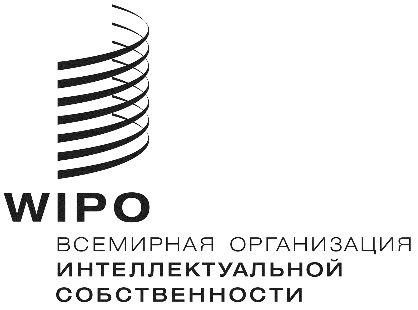 Rsccr/38/1 sccr/38/1 sccr/38/1 оригинал: английскийоригинал: английскийоригинал: английскийДата:  1 апреля 2019 г.Дата:  1 апреля 2019 г.Дата:  1 апреля 2019 г.